四川信息职业技术学院科技处文件学院科技处〔2023〕050号关于申报2023年度中国图书馆学会学术论文和业务案例征集的通知各位教职工：中国图书馆学会开始征集学术论文和业务案例，请根据申报通知积极申报。要求如下：1.电子稿通过协同发至科技处张金玲。2.科技处将进行初审，择优推荐。申报截止时间2023年6月1日。附件1：申报通知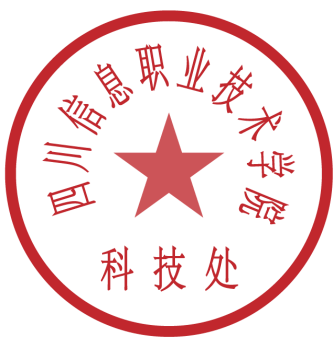 四川信息职业技术学院科技处                                    2023年5月11日四川信息职业技术学院科技处             2023年5月11日印发 2023年中国图书馆学会学术论文和业务案例征集通知各分支机构，各省、自治区、直辖市图书馆学（协）会，各单位会员，个人会员：为进一步统筹做好中国图书馆年会及中国图书馆学会分支机构各项学术工作，推动图书馆学理论研究和图书馆管理实践探索，促进国内外学术交流与业务合作，共谋新时代图书馆事业高质量发展，经各分支机构提交分主题并由学术研究委员会组织研议，现面向广大会员、图书馆工作者及关心图书馆建设和发展的各界人士征集学术论文和业务案例。有关事项通知如下。一、2023年中国图书馆年会征集本部分作为中国图书馆学会“2023年中国图书馆年会”征集分主题，按照统一进度投稿，并将于年会前完成研议和推荐。推荐作品将由中国图书馆学会颁发证书，统筹结集出版《中国图书馆学会年会论文集》，作者将有机会参加有关交流、展示活动。（一）征集分主题：详见附件《征集分主题及题解》中“一、中国图书馆年会征集”。（二）征集类型：学术论文征集。（三）投稿日期：2023年5月5日至6月5日开放。（四）投稿数量本部分征集每人限投1篇。投稿前已在中国图书馆学会“会员管理与服务平台”激活“个人会员”身份的用户可多投1篇，每人限2篇。建议投稿作者提前登录平台，关注本人会员身份状态及可投稿数量。个人首页右上方显示“会员”字样，即表明会员身份在平台内激活。入会及会员身份激活事宜，可咨询本单位入会管理员或相应分支机构、省级图书馆学会等推荐单位。二、分支机构专题交流活动征集本部分是中国图书馆学会各分支机构“专题交流活动”征集分主题，将由相应分支机构根据活动具体需要，陆续开放投稿、完成研议和推荐。推荐作品将由中国图书馆学会相应分支机构颁发证书，作者将有机会获邀参加相应专题交流、展示活动。（一）征集分主题：详见附件《征集分主题及题解》中“二、专题交流活动征集”。（二）征集类型：学术论文征集、业务案例征集。（三）投稿日期各分主题按照活动组织需要，分别设置开放投稿时间。请及时登录平台，查询意向分主题的具体投稿时间。（四）撰写要求部分分主题按照活动组织需要，提出了具体的稿件要求和写作建议。请在撰写稿件及投稿前，提前登录平台查看意向分主题的撰写要求。（五）投稿数量本部分征集不限定投稿数量。三、稿件要求1.稿件应为未公开发表的原创性研究成果或实践总结（限文字类学术性成果），不涉密，无抄袭，不侵犯他人知识产权，无一稿多投情形。2.论文研究问题明确，观点鲜明，论据充分且有实际材料支撑，提倡实证性研究。3.案例研究体现案例开展背景、主要内容及创新做法、成效评价、经验启示等方面，具有创新性、引领性和示范性。案例应经过完整实践并取得积极成效，内容真实可靠。4.稿件结构合理，要素齐全，文笔精炼，符合学术规范。引文须注明出处。5.稿件格式限word（.doc或.docx）文件，以文字为主，字数以4000-6000字为宜。可适当插入图表；但不接受图片、PPT及以其截图等为主要内容的文件。6.专题交流活动征集中部分主题的撰稿及投稿应符合平台内补充提出的稿件要求和写作说明。四、投稿要求1.所有稿件请通过平台提交：中国图书馆学会网站右侧“用户登录”界面登录进入“会员管理与服务平台”（新用户需先注册“个人用户”账号），点击对应征集活动入口参加，并按分主题提交稿件。2.同一作品限由一位署名作者提交至一个分主题内。不得代人提交，不得在多个分主题重复提交。3.提交时请按要求正确并完整地填写标题、作者等相关信息（请勿遗漏合作者并注意排序）。后续结果发布、凭证出具、通知联络等将严格以此为据。4.请根据各分主题投稿日期要求合理安排时间，建议及时登录平台查阅意向分主题相关信息，并关注稿件审核状态。五、征集说明1.组成专家委员会对稿件进行研议，推荐具有一定学术水平和研究价值的作品。2.为加强学风建设，将对稿件进行学术不端检测，复制比检测结果作为研议的参考依据。3.推荐作品将视情况统筹安排结集出版及收入有关光盘集，并推荐给有关检索机构全文收录。凡投稿即视为已同意授权，并承诺无一稿多投、重复发表行为。4.推荐作品作者将有机会获邀参加2023年中国图书馆年会及各有关专题交流活动。5.研议进度及结果可登录中国图书馆学会“会员管理与服务平台”查询。6.征集活动不向投稿作者收取任何费用。六、咨询联系（一）中国图书馆学会官网：https://www.lsc.org.cn/（二）中国图书馆年会征集咨询：zhengwen@nlc.cn征集事宜：010-88545399、88545829会员事宜：010-88544433（三）专题交流活动征集咨询：各分主题将分别指定专门联络人，详见平台发布信息。（四）平台注册及技术支持：010-88544290请各分支机构认真做好各分主题研究和征集的学术指导及研议推荐工作。请各省、自治区、直辖市图书馆学（协）会，各单位会员单位接到本通知后，及时、广泛地向所辖各图书馆、个人会员和广大图书馆工作者进行宣传，积极做好征集的组织工作。特此通知。附件： 征集分主题及题解.docx 中国图书馆学会 2023年3月22日